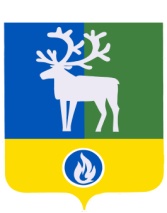 БЕЛОЯРСКИЙ РАЙОНХАНТЫ-МАНСИЙСКИЙ АВТОНОМНЫЙ ОКРУГ – ЮГРААДМИНИСТРАЦИЯ БЕЛОЯРСКОГО РАЙОНАКОМИТЕТ ПО ФИНАНСАМ И НАЛОГОВОЙ ПОЛИТИКЕ АДМИНИСТРАЦИИ БЕЛОЯРСКОГО РАЙОНАПРОЕКТРАСПОРЯЖЕНИЕот   апреля 2024 года                                                                       		           №    – рО внесении изменения в приложение 1 к распоряжению Комитета по финансам и налоговой политике администрации Белоярского района                                                 от 19 декабря 2018 года № 27-рВ соответствии с Бюджетным кодексом Российской Федерации                                          от 31 июля 1998 года № 145-ФЗ, приказом Министерства финансов Российской Федерации от 1 июня 2023 года № 80н «Об утверждении кодов (перечней кодов) бюджетной классификации Российской Федерации на 2024 год (на 2024 год и на плановый период 2025 и 2026 годов)»:1. Внести изменение в таблицу Перечня источников доходов бюджета Белоярского района, закрепленных за Комитетом по финансам и налоговой политике администрации Белоярского района, приложения 1 к распоряжению Комитета по финансам и налоговой политике администрации Белоярского района от 19 декабря 2018 года № 27-р «О наделении главного администратора доходов бюджета Белоярского района полномочиями администратора доходов бюджета», дополнив пунктом 112 следующего содержания: 2. Контроль за выполнением распоряжения возложить на заместителя председателя Комитета по финансам и налоговой политике администрации Белоярского района по доходам. 3. Настоящее распоряжение вступает в силу с момента подписания.Заместитель главы Белоярского района,
председатель Комитета по финансам и налоговой политике администрации Белоярского района    					               И.А. Плохих«№ п/пКод бюджетной классификацииНаименование кода бюджетной классификацииНормативные правовые акты, являющиеся основанием для администрирования данного вида платежа112050 2 02 25750 05 0000 150Субсидии бюджетам муниципальных районов на реализацию мероприятий по модернизации школьных систем образованияБюджетный кодекс Российской Федерации от 31 июля 1998 года № 145-ФЗ, Положение о Комитете по финансам и налоговой политике администрации Белоярского района, утвержденное решением Думы Белоярского района от 23 декабря 2009 года № 174».